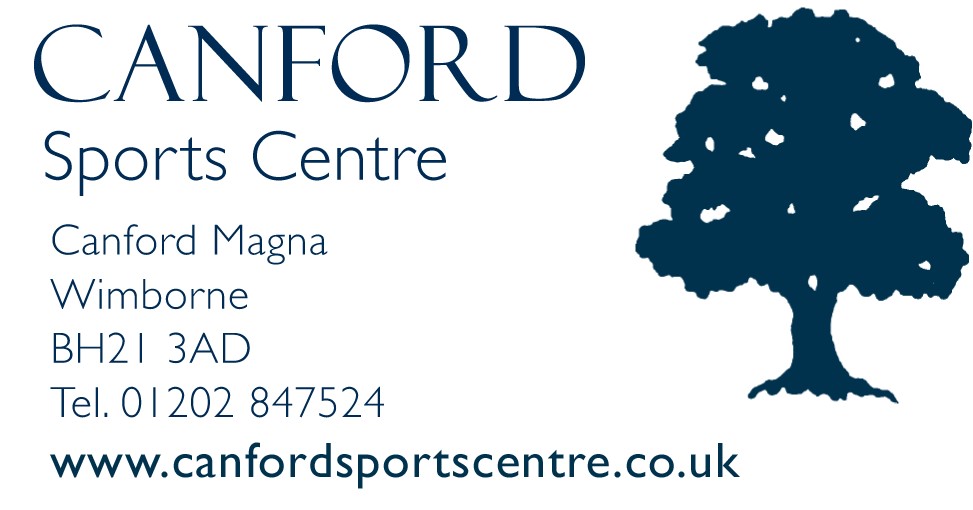 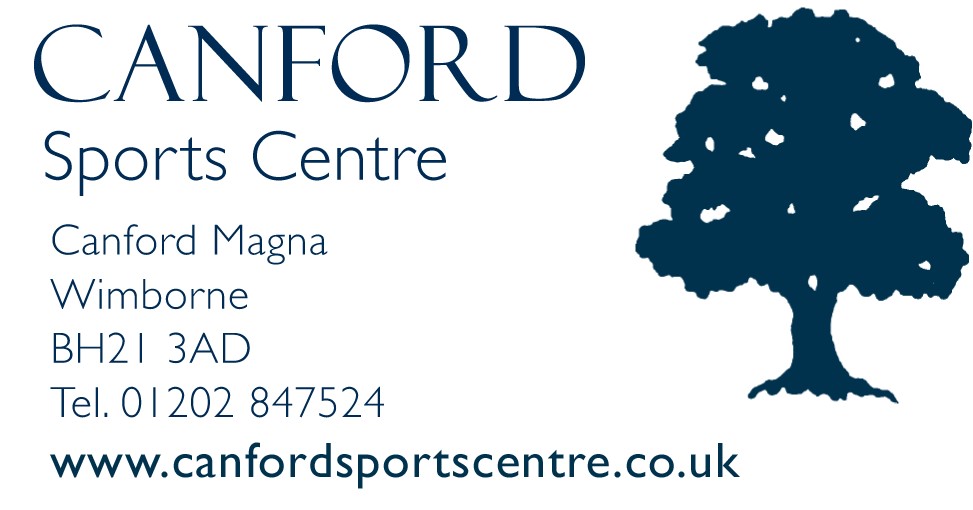 Monday 24th February – Friday 20th March Pool Opening Times Wednesday 18th March - 07:15- 13:30Gym Opening Times As a company, we are doing our part for the Environment and using less paper. To help us do this please take a photo of these times. We do have print outs for you however though if you’d prefer. 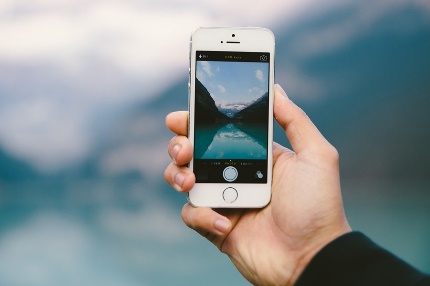 Monday                	0715 – 1330 + 1815 - 2130 Tuesday               	0715 – 1330 + 1815 - 2130 Wednesday          	0715 – 1400 + 1815 - 2130 Thursday              	0715 – 1330 + 1815 - 2130 Friday                  	0715 – 1400 + 1830 - 2130 Saturday  	0800 – 1330 Sunday                	0900 – 1330 Monday                 	0630 – 1330 + 1800 - 2200 Tuesday                	0630 – 1330 + 1800 - 2200 Wednesday           	0630 – 1530 + 1800 - 2200 Thursday               	0630 – 1330 + 1800 - 2200 Friday   	0630 – 1530 + 1800 - 2200 Saturday  		0730 – 1330 Sunday                  	0900 – 1330 